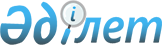 О признании утратившим силу постановления акимата Кобдинского района от 26 декабря 2019 года № 292 "Об утверждении Правил выдачи служебного удостоверения государственных служащих аппаратов акима района, сельских округов и исполнительных органов Кобдинского района, финансируемых из местного бюджета и его описание"Постановление акимата Кобдинского района Актюбинской области от 26 августа 2020 года № 236. Зарегистрировано Департаментом юстиции Актюбинской области 27 августа 2020 года № 7358
      В соответствии со статьями 31, 37 Закона Республики Казахстан от 23 января 2001 года "О местном государственном управлении и самоуправлении в Республике Казахстан" акимат Кобдинского района ПОСТАНОВЛЯЕТ:
      1. Признать утратившим силу постановление акимата Кобдинского района от 26 декабря 2019 года № 292 "Об утверждении Правил выдачи служебного удостоверения государственных служащих аппаратов акима района, сельских округов и исполнительных органов Кобдинского района, финансируемых из местного бюджета и его описание" (зарегистрированное в Реестре государственной регистрации нормативных правовых актов за № 6620, опубликованное 31 декабря 2019 года в эталонном контрольном банке нормативных правовых актов Республики Казахстан в электронном виде).
      2. Государственному учреждению "Аппарат акима Кобдинского района" в установленном законодательством порядке обеспечить:
      1) государственную регистрацию настоящего постановления в Департаменте юстиции Актюбинской области;
      2) размещение настоящего постановления на интернет-ресурсе акимата Кобдинского района, после его официального опубликования.
      3. Контроль за исполнением настоящего постановления возложить на курирующего заместителя акима Кобдинского района.
      4. Настоящее постановление вводится в действие по истечении десяти календарных дней после дня его первого официального опубликования.
					© 2012. РГП на ПХВ «Институт законодательства и правовой информации Республики Казахстан» Министерства юстиции Республики Казахстан
				
      Аким Кобдинского района 

Б. Кулов
